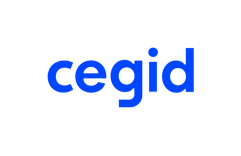 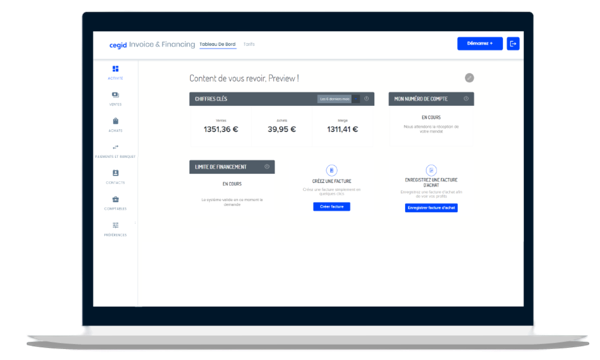 MON ENTREPRISEFactureAdresseNuméro de client :Code postale - VilleNuméro de facture :TéléphoneDate de facture :EmailDate de livraison :Site webÉchéance de paiement :Facturé à : AdresseCode postale villeTéléphoneEmailDESCRIPTIONQUANTITÉPRIX UNITAIRE HTPRIX TOTAL HT€0,00€0,00€0,00€0,00€0,00€0,00€0,00€0,00INSTRUCTIONS DE PAIEMENTSOUS-TOTAL :SOUS-TOTAL :€0,00Nom du compte : REMISE :REMISE :€0,00IBAN : SOUS-TOTAL MOINS LES REMISES :SOUS-TOTAL MOINS LES REMISES :€0,00BIC : TAUX DE TVA :TAUX DE TVA :20,00%REMARQUESTOTAL TTC :TOTAL TTC :€0,00Indiquez ici les conditions de paiement et les indemnités de retardSOMME FINALE À PAYER :SOMME FINALE À PAYER :€0,00 Numéro TVA Numéro TVA Numéro TVA Numéro TVA Numéro TVA Numéro TVA Numéro TVA Numéro TVA Numéro TVA Numéro TVA Numéro TVA Numéro TVA